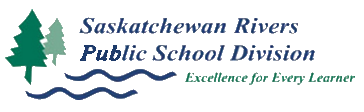 Phone:  (306)922-8329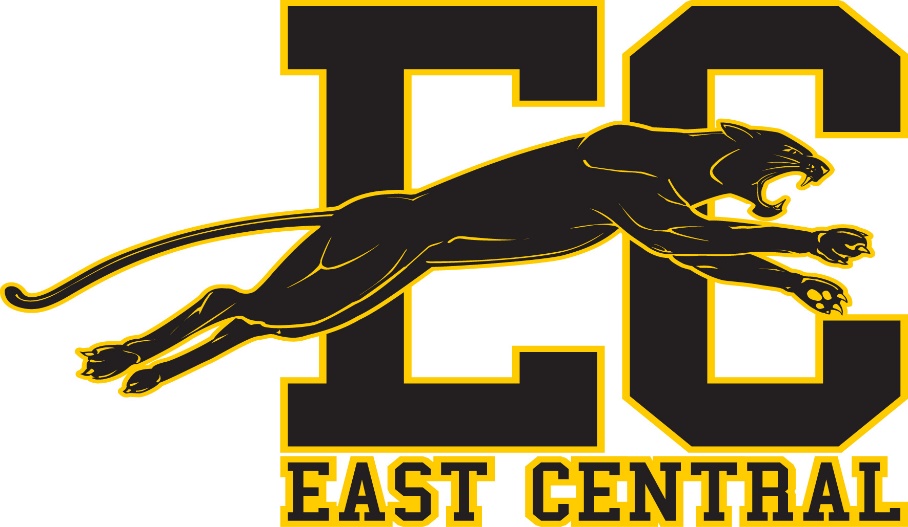 IntroductionThe Ministry of Health and Ministry of Education have provided guidelines for the return to school that provide a framework for Saskatchewan Rivers Public School Division (SRPSD) to support schools in the development of their local school plans. The purpose of this plan is to provide information regarding operations and procedures at East Central Public School that align with the guidelines provided in SRPSD Return to School Plan and the Re-Open Saskatchewan Primary and Secondary Educational Institution Guidelines.East Central Public School is committed to work with Saskatchewan Rivers Public School Division, provincial authorities and our families to support the health and safety of students, staff and all stakeholders with the resumption of classes.  This plan will be updated whenever new guidelines or directives are enacted by the school division or the province.  All revisions of the plan will be communicated to parents and made available on the school’s website.Details on the school’s processes and procedures are provided in each of the following sections:Social-Emotional Supports for Staff and StudentsStaff Supports and SafetyStudent Supports and SafetyEarly Learning (Prekindergarten and Kindergarten)Curriculum and Instruction Supporting Students with Intensive NeedsExtracurricular activitiesAccess to School Facilities and External ServicesCaretaking & Maintenance Transportation   Parent Engagement & Support Social-Emotional Supports for Staff and StudentsRelationships are the foundation of education and the key to student learning and engagement. We know that families have varying degrees of comfort with the return to school. In addition to publishing the school plan on the website, we will be contacting each family prior to the first day of school to provide additional information and to answer any questions you may have regarding the first days of school.We are very excited to see our students back in our School and look forward to reconnecting with both students and families.Please remember that you are welcome to call the school at any time to discuss your child and any additional concerns you may have.            Consistent attendance is and always has been a key factor to your child’s success as a learner.  Now, more than ever, it is important for your child to maintain regular attendance to continue to grow both academically and socially.  If your child will be away from school for any reason call the school to report this absence.Our professional and dedicated staff is prepared to support your child’s social well-being.  We understand that after being away from school for such a long time children may be experiencing a variety of feelings.  We are prepared to provide opportunities for students to share their thoughts and feeling related to the COVID-19 experience as well as the return to school.Ms. Pam Walter has joined our staff in the role of School Social Worker and will be available to meet with any student who feels her support would be beneficial.As always, my door is open to students and families to discuss anything that is on your mind.  I truly look forward to hearing from each of you!During our first days back our primary focus will be reconnecting with our students.  We know that they will have many stories to tell as well as questions that they will need answered.  In some cases children will be reconnecting with the same classroom teacher that they were with last year.  In other cases they will be building a relationship with a new classroom teacher.  Rest assured that there will be plenty of time to get to know each other before diving into anything too academically challenging.In addition, our staff will provide Trauma-informed teaching as the need arises to ensure that students are feeling safe and secure as they return to school.  Mental Health will also be a focus in the first few weeks of our return and will continue to be addressed throughout the year.  Staff Support & Safety Proper hand hygiene practices are recommended over use of gloves.  Each time an employee or student enters a classroom, it is expected that hand sanitizer will be used. Employees are expected to keep workspaces and classrooms clean and free from clutter. Staff who handle exchange of materials, cash, credit cards, etc. should practice proper hand hygiene. When hands are not visibly soiled and between student, parent or other staff interactions, hand sanitizer can be used. Staff should wash their hands for at least 20 seconds with soap and water when hands are visibly soiled Increase in noon hour supervisors – In order to ensure student safety we have added 1 additional supervisor to monitor students while they eat and to supervise outdoors during our noon recess.  This brings the total number of noon supervisors up to 3 allowing for one supervisor per class during the lunch break.Student Supports & Safety Students with COVID-19 symptoms are to remain home.Registration Process The school is currently open for new registrations.  Families also have the option of completing the registration form and sending it to jtournier@srsd119.caPlease ring the doorbell at the front entrance to let us know when you arrive.Parents who are registering their child on September 8th will be able to do so in the Gymnasium where tables will be set out allowing for social distancing.If you have any questions about registering your child please call the school.Isolation PlanAny student who is displaying COVID-19 related symptoms will be isolated for their own safety and the safety of the entire school population. The small room located inside the library has been designated for this purpose.  Having Mrs. Miller work out of the library allows us to ensure that any child in isolation is supervised at all times.Any child who is in isolation will be required to wear a mask during the isolation period.  This practice will be followed for all students including those in Kindergarten to Grade 3. Should your child require isolation, you will receive a call from the school to inform you that your child is displaying symptoms of COVID-19 and you will be asked to pick your child up as soon as possible.  Your child will not be permitted to ride the bus home.  Entrances Three separate entrances will be used allowing for one entrance per class.Each entrance will be supervised by a staff member as students enter and leave the building.  This will allow for smaller numbers of students to be in the entrances at one time.  Students will be expected to leave space between themselves as they line up to enter the building in order to minimize physical contact during transitions.Students from each class will create 4 separate lines according to the School House they belong to (Blue, Red, Green or Purple).  Students will then enter the school one house at a time.Playground UseIn order to minimize the number of students playing in any area students will remain in their designated playground areas:Students in Kindergarten to Grade 4 will use the playground space behind the school.Students in Grade 6 to 8 will use the field area.Grade 5 students will have the option of either area.Hygiene PracticesStaff will provide instructions on mask use, hand hygiene, and limiting physical contact. This will become a regular part of our daily instruction and reminders will be provided as needed.Masks Students in Grades 4-12 are required as per Saskatchewan Rivers Public School Division Return to School Plan.  Parents/guardians wishing to provide their children with cloth masks to wear at school, are encouraged to do so (minimum 2 layer cloth mask recommended).  See SRPSD Return to School Plan for full details. Students in Grade 3 will be required to wear masks as well since they are part of a Grade 3 to 5 Homeroom.Students in Kindergarten to Grade 2 are encouraged to wear masks for their own protection.Lockers Student lockers will be assigned according to House colour which will allow Teachers to ensure that a safe distance is maintained between students when they are at their lockers.Movement throughout the building will be monitored by the classroom teacher to ensure limited physical contact.Mental Health Needs - Our School Social Worker will be available every Thursday to meet with students requiring additional support.  Students can also talk to their teacher about any concerns they might have.  And of course, students are always welcome to meet with me to discuss anything that is on their mind.Lunch – Students are expected to bring a lunch each day.  Sharing of lunches is not permitted due to COVID-19, but also due to the fact that some of our students may have food allergies or food sensitivities.Student ResourcesClassroom Teachers have put several measures in place to ensure that resources will be used and stored in a safe manner.Student materials will be kept in the student’s desk whenever possible.  When this is not an option materials will be stored in individual student buckets or Ziploc bags to ensure that the student is the only individual touching these items.Library books and classroom books will be isolated after use and will be reshelved only after an appropriate amount of time has passed and the materials have been sanitized.Students will be expected to use hand sanitizer before and after the use of any shared materials.Personal Belongings Materials brought from home by students are to be limited to essentials for school (examples may include but are not limited to: backpacks, lunch kits, outdoor clothing, learning resources as required by the teacher) and students will not be permitted to share resources brought from home with other students.Classroom EnvironmentTeachers will arrange their learning environments to be front-facing as directed by the Chief Medical Health Officer.  This will help in reducing face-to-face contact between students. Early Learning (Prekindergarten / Kindergarten)Kindergarten Parents should expect a telephone call from Mrs. Grassick, the Classroom Teacher, prior to the start of school.  At this time Mrs. Grassick will answer any questions you may have and also indicate your child’s first day of school. Most of you have already received several messages from Mrs. Grassick including a short video which allowed you to take a virtual tour of the school, classroom and playground areas.  In those first few days of school Mrs. Grassick will be taking the necessary measures to ensure your child’s safety.  These may include:  Ensuring healthy hygiene behaviours and practices are established through teaching protocols and procedures to students (handwashing; covering coughs and sneezes; avoiding touching the face).Supporting students with limiting physical contact (hugs and handshakes    etc.) and instead encouraging “air high fives”, waves, winks, saying hello in sign language, giving the peace sign etc.  Remember that young children are by nature physical and social beings. Handwashing should occur before entering each play area.   Utilizing outdoor play spaces as much as possible.Utilizing materials that delineate individual spaces to sit. (i.e. hoola hoops, tape on the floor, assigned chairs etc.)Reducing the number of toys available and removing toys which are hard to sanitize or clean. Practicing physical distancing at snack and lunch times and ensuring that food is not shared with others.Creating bins/baggies of supplies for each student so that items such as markers, scissors, crayons, playdough and so forth are not being shared.Creating a cleaning schedule for the classroom to ensure that surfaces and toys are cleaned regularly.  Curriculum and InstructionShort-term Absence SupportsIn the event that a student will be absent from school for a determined, short, period of time, the school team and parents shall collaborate to support the student’s continued growth in all subject areas during the absence  in anticipation of the student’s return to the classroom. In the event that a school’s accommodation plan for a student determines that remote learning best aligns with the student’s needs, the school team, division personnel and parents shall collaborate to implement a remote learning plan that ensures continued focus on the achievement of outcomes as identified in the student’s Inclusion and Intervention Plan. CurriculumSeveral months have passed since our students have been in a regular classroom learning environment.  During this time there have been a variety of learning opportunities available to the students.  Some of these were provided by the school and some were provided by parents, caregivers and family members.  Our learning opportunities have all been different and unique and all of these opportunities have helped our children to grow and develop.As we re-enter school we know that we will not all be in exactly the same place, but this would have been the case even without the COVID outbreak.  We will take the opportunity to share our experiences and learning opportunities with each other over the course of the first few weeks of school.Rest assured, that no matter what your child’s experience has been, we will provide academic learning opportunities that are appropriate for where he or she may be at this point in time.  Our goal is to ensure that your child continues to grow academically, socially and emotionally!  AssessmentOnce our students have had a chance to settle into the new routines of school, teachers will be assessing students in order to determine a starting point for instruction.   This will guide teachers when making decisions about how much review of the previous year’s or prerequisite curriculum is required before introducing new curriculum outcomes. Physical EducationIn order to limit physical contact, Physical Education classes will take place outdoors, weather permitting.The use of equipment will be limited and any equipment used will be disinfected after each use.Students will be required to use hand sanitizer at the beginning of the Physical Education class and again at the end of class.CommunicationParents are encouraged to visit the East Central Public School website on a regular basis to find the most recent information regarding school operations.Teachers will be using SeeSaw as both a teaching tool and a communication tool with families.Families are encouraged to call the school with any concerns they may have as we find our way to a “new normal”.Library Access Students will be visiting the library and will have the opportunity to bring home library books on a weekly basis.A bin will be set up for each day of the week and once items are returned they will remain in the bin for a period of one week.  Following that week the item will be sanitized before returning to circulation.All materials used for instructional purposes will be sanitized.Supporting Students with Intensive Needs Inclusion continues to be a core value at East Central Public School.  Additional supports from the school team and the SRPSD Intensive Supports Team will continue to be available to respond to student needs.If you feel that your child requires additional support, this should be communicated to the classroom teacher.  The teacher will provide additional supports as needed or will meet with the Student Support Services Teacher to discuss additional supports that can be put in place.  Our teaching staff will be sure to include you, the caregiver, in any support plans that are implemented.Any existing Inclusion and Intervention plans for students with additional needs may be updated in order to:focus on transition plans to facilitate re-entry to school;revise goals as necessary to ensure student health and safety.Existing student safety plans will be reviewed and updated in collaboration with all stakeholders when necessary.In situations where a student cannot safely attend school for medical reasons, two scenarios may be considered in an accommodation process.Remote learning may be considered for students whose medical restrictions make it unsafe for them to attend classes in the school setting.  Contact the principal to discuss the accommodation process and determine next steps.It may not be possible to support all students with intensive needs in person due to health and safety guidelines or with remote learning due to the nature of the student’s educational program.  In such cases AP 154 - Temporary Exclusion of Students for Safety or Medical Reasons shall be followed.Extracurricular activitiesAll in-person extra-curricular activities are on hold until further notice as per SRPSD Return to School Plan.  Extracurricular activities will resume in compliance with the Saskatchewan: Sports and Activity Guidelines, Chief Medical Officer guidance, Ministry of Education and RPT, public health order directives as well as guidance from SHSAA return to sport protocols. External Services - Access to School FacilitiesAll non-partnership based community use of facility rentals are postponed until further notice.Parents, caregivers are expected to limit their physical presence in school to situations that are essential.  If you are picking up your child you can phone the school and we will send your child out to you.  If you are dropping something off for your child you can also call the school or ring the doorbell at the main entrance and someone will meet you at the door to gather your delivery and pass it on to your child.Before and After School Program As long as the weather permits, the Before and After School Program will operate outside to reduce the chance of physical contact.Should we be forced to move indoors due to inclement weather we will operate out of the Gymnasium.Parents will be able to access the Gymnasium by entering the main door at the front of the school.Parents are expected to wear a mask when picking up their child and will be expected to use hand sanitizer upon entering the building.All other areas of the school will be closed.Caretaking & MaintenanceSchool Administration will communicate with Caretaking staff when disinfecting of an area in addition to their regular routine is required.All cleaning and disinfecting products are Health Canada approved.TransportationParents are encouraged to transport their child to and from school if possible.  Alternatives to using the bus service can help minimize exposure to viruses and increase student health and fitness.Students can be dropped off and picked up near the main entrance.  Please respect the designated bus zone and avoid parking in this area.Parents are asked to avoid entering the school when picking up or dropping off their child.Please note:Busing will only be provided for the delivery of students to and from school or school programs. No field trips or extra-curricular trips will be supported until SRPSD grants permission.  No guest ridership will be permitted.Bus drivers will create and enforce seating plans that group together students who live in the same household.Regular cleaning and sanitization of buses will occur in accordance with SRPSD transportation sanitization plans. Masks or Face Shields will be worn by bus drivers.Masks are required for students in grades 4-12 during bus transportation.  Masks for students in Pre-K to Grade 3 are encouraged.  Refer to SRPSD Return to School Plan for more details.
Parent Engagement & SupportAlthough we may not have the same opportunities to meet face to face, it is still so vital that we remain connected as a community in order to support each other and our children.  We will continue to communicate using our school website, the East Central Facebook page, and other technologies such as SeeSaw.I encourage you to phone, email, or send us a message on SeeSaw to let us know what has been going on in your family since we last met.I know it has already been said several times within this document, but I cannot say it enough…..Please call us for any reason at all.  We are truly looking forward to hearing from you and having a chance to reconnect.  We will do our very best to keep you posted of any activities happening in the school and will find ways toallow you to be a part of your child’s school experience.I can’t wait to hear from you!Mrs. J. TournierPrincipal 